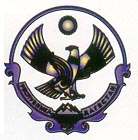 		Р Е С П У Б Л И К А   Д А Г Е С Т А НАДМИНИСТРАЦИЯ МУНИЦИПАЛЬНОГО РАЙОНА        «ТЛЯРАТИНСКИЙ РАЙОН»Инд. - 368420 Тляратинский район с. Тлярата, тел. (8265)3-42-34, 3-42-05«27» июля 2020 г.                                                                               №16/4-пПОСТАНОВЛЕНИЕО порядке сообщения лицами, замещающими отдельные муниципальные должности, должности муниципальной службы МР «Тляратинский район» и иными лицами о возникновении личной заинтересованности при исполнении должностных обязанностей, которая приводит или может привести к конфликту интересов      В соответствии с Федеральным законом от 25 декабря 2008 года № 273-ФЗ «О противодействии коррупции» и Указа Главы Республики Дагестан от 9 марта 2016г. № 58  «О порядке сообщения лицами, замещающим отдельные государственные должности Республики Дагестан, должности государственной гражданской службы Республики Дагестан», и иными лицами о возникновении личной заинтересованности при исполнении должностных обязанностей, которая приводит или может привести к конфликту интересов,-п о с т а н о в л я ю:Утвердить Положение порядке сообщения лицами, замещающими отдельные муниципальные должности, должности муниципальной службы МР «Тляратинский район», и иными лицами о возникновении личной заинтересованности при исполнении должностных обязанностей, которая приводит или может привести к конфликту интересов» согласно приложению. Помощнику Главы по вопросам противодействия коррупции, администрации муниципального района «Тляратинский район» (Магомедову М.М.) разместить настоящее постановление на официальном сайте администрации МР «Тляратинский район» сети Интернет.3. Контроль за исполнением настоящего постановления оставляю за собой.Глава АдминистрацииМР «Тляратинский район» 	                          Р.Г. Раджабов     Утвержденопостановлением главы МР «Тляратинский район»от 27.07. 2020 г. №16/4ПОЛОЖЕНИЕо порядке сообщения лицами, замещающими отдельные муниципальные должности, должности муниципальной службы, МР «Тляратинский район» и иными лицами о возникновении личной заинтересованности при исполнении должностных обязанностей, которая приводит или может привести к конфликту интересов1. Настоящим Положением определяется порядок сообщения лицами, замещающими отдельные муниципальные должности, должности муниципальной службы МР «Тляратинский район», и иными лицами о возникновении личной заинтересованности при исполнении должностных обязанностей, которая приводит или может привести к конфликту интересов. 2. Лица, замещающие муниципальные должности, должности муниципальной службы МР «Тляратинский район», обязаны в соответствии с законодательством Российской Федерации о противодействии коррупции сообщать о возникновении личной заинтересованности при исполнении должностных обязанностей, которая приводит или может привести к конфликту интересов, а также принимать меры по предотвращению или урегулированию конфликта интересов.3. Сообщение оформляется в письменной форме на имя главы МР «Тляратинский район» в комиссию по противодействию коррупции администрации МР «Тляратинский район» в виде уведомления о возникновении личной заинтересованности при исполнении должностных обязанностей, которая приводит или может привести к конфликту интересов (далее уведомление).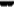 В ходе предварительного рассмотрения уведомлений должностные лица входящие в состав комиссии, имеют право получать в установленном порядке от лиц, направивших уведомления, пояснения по изложенным в них обстоятельствам, а руководитель муниципального органа или его заместитель, специально на то уполномоченный может направлять в установленном порядке запросы в федеральные органы государственной власти, органы государственной власти Республики Дагестан, иные государственные органы, органы местного самоуправления и заинтересованные организации.По результатам предварительного рассмотрения уведомлений, поступивших в соответствии с пунктом 3 настоящего Положения в комиссию, подготавливается мотивированное заключение на каждое из них.Уведомление, а также заключение и другие материалы, полученные в ходе предварительного рассмотрения уведомлений, в течение семи рабочих дней со дня поступления уведомления представляются председателю комиссии по соблюдению требований к служебному поведению муниципальных служащих и урегулированию конфликта интересов администрации МР «Тляратинский район» (далее - Комиссия).В случае направления запросов, указанных в абзаце втором пункта 3 настоящего Положения, уведомления, заключения и другие материалы представляются Комиссии в течение 45 дней со дня поступления уведомлений в комиссию. Указанный срок может быть продлен, но не более чем на 30 дней.Комиссией по результатам рассмотрения уведомлений принимается одно из следующих решений:а) признать, что при исполнении муниципальным служащим, должностных обязанностей конфликт интересов отсутствует;6) признать, что при исполнении должностных обязанностей лицом, направившим уведомление, личная заинтересованность приводит или может привести к конфликту интересов. В этом случае комиссия рекомендует муниципальному служащему, принять меры по урегулированию конфликта интересов или по недопущению его возникновения;в) признать, что муниципальный служащий, или лицо направившее уведомление не соблюдал требования об урегулировании конфликта интересов. В этом случае комиссия рекомендует руководителю муниципального органа применить к муниципальному служащему, конкретную меру ответственности.                к Положению о порядке сообщения лицами, замещающими отдельные муниципальные должности, должности муниципальной службы, МР «Тляратинский район» и иными лицами о возникновении личной заинтересованности при исполнении должностных обязанностей, которая приводит или может привести к конфликту интересов(отметка об ознакомлении)                                                           Главе   МР «Тляратинский район» от(Ф.И.О., замещаемая должность)УВЕДОМЛЕНИЕ о возникновении личной заинтересованности при исполнении должностных обязанностей, которая приводит или может привести к конфликту интересовСообщаю о возникновении у меня личной заинтересованности при исполнении должностных обязанностей, которая приводит или может привести к конфликту интересов (нужное подчеркнуть).Обстоятельства, являющиеся основанием возникновения личной заинтересованности:Должностные обязанности, на исполнение которых влияет или может повлиять личная заинтересованность:Предлагаемые меры по предотвращению или урегулированию конфликта интересов:Намереваюсь (не намереваюсь) лично присутствовать на заседании комиссии при рассмотрении настоящего уведомления (нужное подчеркнуть).	20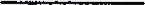 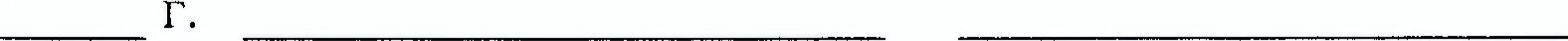                                                        (подпись лица, (расшифровка подписи) направляющего уведомление